СодержаниеПаспорт программыПОЯСНИТЕЛЬНАЯ ЗАПИСКАДанная программа относится к социально-гуманитарной направленности и является интегрированной, так как объединяет различные области: начальную военную подготовку, медицину, основы российского военного законодательства, обеспечение безопасности жизнедеятельности, историю, физическую подготовку.Важнейшей составной частью воспитательного процесса сегодня является формирование патриотизма и культуры межнациональных отношений, которые имеют огромное значение в социально-гражданском и духовном развитии личности обучающихся. Только на основе чувств патриотизма и национальных святынь укрепляется любовь к Родине, появляется чувство ответственности за ее могущество, честь и независимость, сохранение материальных и духовных ценностей общества. Истинный патриотизм предполагает формирование и длительное развитие целого комплекса позитивных качеств. Основой этого развития являются духовнонравственный и социокультурный компоненты. Патриотизм выступает в единстве духовности, гражданственности и социальной активности, осознающей свою нераздельность, неразрывность с Отечеством. В соответствии с Федеральным законом «О воинской обязанности и военной службе» составной частью патриотического воспитания является военно-патриотическое воспитание граждан.Дополнительная общеобразовательная (общеразвивающая) программа военно-спортивной подготовки «Русь» (далее - Программа) направлена на формирование патриотического сознания, социальной активности, гражданской ответственности, преданного служения своему Отечеству, готовности к выполнению гражданского долга и конституционных обязанностей по защите интересов Родины, укрепление силы духа, стойкости характера, подготовки к жизни в экстремальных условиях и может быть реализована в организациях дополнительного образования и в общеобразовательных организациях.Актуальность ПрограммыВ системе мер по развитию научно-теоретических и методических основ патриотического воспитания Государственной программы «Патриотическое воспитание граждан Российской Федерации», предусмотрена разработка комплекса учебных специальных программ и методик в области патриотического воспитания, что подтверждает актуальностьсоздания данной Программы.Программа  ориентирована:- на развитие у обучающихся гражданственности и патриотизма как важнейших духовнонравственных и социальных ценностей;на формирование у них профессионально значимых качеств, умений и готовности к их активному проявлению в различных сферах жизни общества, верности конституционному и воинскому долгу, высокой ответственности и дисциплинированности;- на утверждение в сознании обучающихся гражданских, патриотических, правовых и общечеловеческих ценностей, взглядов и убеждений, уважения к традиционным российским нормам морали и нравственности, к культурному и историческому прошлому России;на воспитание гражданина, патриота, семьянина через изучение военного искусства, истории Отечества;на создание условий для духовно-нравственного воспитания, интеллектуального и физического развития учащихся;на воспитание творческой, социально адаптированной личности через формирование навыков самоорганизации, самореализации, саморазвития в ходе организации различных форм жизнедеятельности коллективов.Данная  Программа направлена на:^ формирование гражданственности, которая будет проявляться в готовности к выполнению конституционной обязанности защиты Отечества;^ воспитание патриотизма- любви к Родине, знание её истории, гордости за Российское государство, его свершения;^ формирование готовности к безопасной жизнедеятельности, требующей в различных жизненных ситуациях умения принимать самостоятельные решения, обеспечивающие выживание личное и окружающих;^ создание условийдля интересной, насыщенной и полезной жизнедеятельности, как альтернативы негативным молодежным течениям, существующим в современной субкультуре. Цель и задачи ПрограммыЦель Программы - создание условий способствующих формированию у подрастающего поколения общечеловеческих ценностных ориентаций, готовности к выполнению воинской обязанности, гордости за свою Родину.Задачи:^ Воспитательные:формирование общей культуры воспитанников, их гражданских и нравственных качеств, готовности к выполнению конституционных обязанностей,популяризация истории России, российской армии, родного края, воспитание уважительного отношения к героической истории нашего государства, его вооруженным силам;воспитание потребности в здоровом образе жизни и активном отдыхе;^ Обучающие:Формирование системы знаний, умений и навыков по основам:тактико-специальной подготовки;военной топографии;медицинской подготовки;огневой подготовки;российского военного законодательства;рукопашного боя;альпинистской подготовки;истории воинской славы России.^ Развивающие:физическое и духовно-нравственное развитие детей и подростков; совершенствование ценностно-ориентированных качеств личности;- развитие общей физической и специальной физической подготовки подготовленности обучающихся;обеспечение условий для самовыражения обучающихся, их творческой активности.Для реализации поставленных задач осуществляется:теоретическая, практическая и физическая подготовка обучающихся;нравственно-патриотическое воспитание;сотрудничество «педагог - воспитанник - родители».Основные направления деятельности:физическая подготовка (развитие выносливости и физической силы через освоения силовых, легкоатлетических, гимнастических и других упражнений для прохождения марш- бросков, полосы препятствий и т.д.);рукопашный бой (владение приёмами самозащиты);военная топография ( работа с картой и ориентирование на местности в различных условиях);огневая подготовка (знания различных видов оружия и боеприпасов, приёмов владения стрельбы из разных типов оружия и т.д.);уставы ВС (права и обязанности военнослужащих, основы строевой подготовки и т.д.);медицинская подготовка (оказание первой медицинской помощи в различных ситуациях, способы реанимации и т.д.);выживание в экстремальных ситуациях (выживание в условиях автономного существования, добывание воды и огня и т.д.);радиационная, химическая, биологическая защита и гражданская оборона (действия в чрезвычайных ситуациях, средства индивидуальной защиты и т.д.);военная история (азы военного искусства Древней Руси, военная история разных веков и т.д.);инженерная подготовка (фортификация, различные типы заграждений, способы маскировки);тактическая подготовка (действия военнослужащего в обороне, разведке, наступлении и многое другое).Все эти направления деятельности (разделы) объединены в крупные блоки, взаимосвязанные между собой и работающие в комплексе.Обучение по данной программе связано с обращением и использованием учебного, спортивного оружия, боеприпасов, средств имитации, снаряжения, а также использованием приемов самозащиты с оружием и без него. Всё это придает особую значимость вопросам соблюдения правил техники безопасности при проведении занятий. Занятия с использованием учебно-материальной базы обычно проводятся в специально оборудованных местах (спортзале, тире, и т.д.).Обучающиеся по программеПрограмма рассчитана на детей 4-7лет. Обучающиеся формируются в группы с учетом возрастных и индивидуальных особенностей. Поступающие в ВСО «Русь» дети проходят собеседование с педагогом, направленное на выявление их индивидуальности и склонности к выбранной деятельности. В группе допускается разница в возрасте от одного до четырех лет. Набор обучающихся – свободный (в некоторых случаях зачисление производится по итогам уровня Физической подготовки ребенка.) Возраст обучающихся – 4-7 лет. Количество обучающихся - 10-15 человек. Срок реализации программы - 1 год. Формы занятий – индивидуальная. Форма обучения – очная. Режим занятий: 3 раза в неделю по 1 часу, 3 часа в неделю, 108 часов в годОжидаемые результатыПройдя весь курс программы обучающиеся должны обладать базовыми туристическими навыками, самостоятельно проводят комплекс ОРУ; обладают базой, достаточной для участия в городских квалификационных соревнованиях по горному туризму и рукопашному бою, владеть знаниями и навыками базового курса подготовки, проводить вводную часть занятия, иметь подготовку, достаточную для участия в соревнованиях краевого уровня и получения спортивного разряда, владеть расширенной базой приемов рукопашного боя, приемами самозащиты без оружия, знать основы анатомии и приемы первой помощи. Иметь навыки альпинистской подготовки. Регулярно участвовать в соревнованиях, проводить тренировку групп первого года обучения  с незначительной помощью инструктора. Способы проверки результативностиКонтроль за работой обучающихся, оценка их знаний, навыков и умений является важнейшим средством активации и повышения эффективности образовательного процесса.Диагностика и оценка получаемых результатов проводится регулярно в процессе учебного года и подразделяется на:текущую, проводимую по усмотрению педагога для определения качества усвоения материала, корректуры планируемых учебных занятий;промежуточную (за полугодие);итоговую, проводимую для оценки получаемых результатов по окончании учебного года.Используемые формы оценки качества знаний:тестирование;тактико-специальное занятие;-спарринг-занятие (бои, схватки);-военно-спортивные игры;-контрольные стрельбы.контрольное занятие;зачет;викторины.В конце каждого года обучения проводится сдача нормативов и контрольно проверочные занятия по технике приёмов и физические нормативы.Для проведения занятий привлекаются ветераны подразделений специального назначения. В период каникулярных дней предусмотрено проведение военно-спортивных сборов.Дополнительная общеобразовательная общеразвивающая программа «Русь» может быть дополнена и изменена в установленном порядке.Формы подведения итогов реализации программыКвалификационные испытания проводятся по отдельному плану 1 раз в год в последние 2 дня учебных сборов.день экзаменов:преодоление полосы препятствий, огневая подготовка, физическая подготовка (без марша), рукопашный бой и самооборона, высотная подготовка, основы оказания первой помощи.день экзаменов:марш-бросок на дистанцию в соответствии с возрастными показателями (допускаются только прошедшие экзамены первого дня).УЧЕБНЫЙ ПЛАНУчебно-тематический план программы. 1-ый год обучения.СОДЕРЖАНИЕ ПРОГРАММЫБазовый уровень.Тема № 1. Приемы страховки и самостраховки.Страховка и самостраховка при падении на бок, на спину, на бок через партнёра, стоящего на четвереньках. Способы самостраховки при борьбе лёжа. Кувырок через голову, через плечо, через партнера - стоящего на четвереньках. Падение на спину через партнёра - стоящего на коленях и предплечьях. Кувырок в воздухе, держась за руку партнёра. Падение на спину прыжком. Страховка и самостраховка при выполнении бросков.Тема № 2. Комплекс приемов рукопашного боя.Задняя подножка, удержание сбоку, рычаг локтя через бедро. Бросок через бедро, удержание сбоку, узел плеча через бедро. Бросок с захватом двух ног с болевым воздействием на ахиллово сухожилие. Бросок через голову с упором голени в бедро, удержание сверху, рычаг локтя через предплечье. Боковая подсечка под разноимённую ногу, соперник уходит на живот, удушающий со спины. Бросок подхватом под две ноги, удержание сбоку - поперёк, узел плеча. Бросок через спину с колен, удержание сбоку, удушающий через плечо соперника. Боковой переворот, рычаг локтя между ног. Бросок захватом ноги (бычок), рычаг колена. Мельница с колен, удержание сбоку, узел плеча (захват под локоть). Передняя подножка, удержание сверху, удушающий предплечьем. Бросок подхватом, соперник уходит на колени, рычаг локтя кувырком вперёд. Передняя подсечка под колено, соперник уходит на колени, ущемление икроножной мышцы снаружи. Зацеп изнутри за разноимённую ногу, болевой на ногу (растяжка ног). Подсад бедром, удержание сверху, соперник выполняет,	уходит с удержания,треугольник ногами. Зацеп изнутри за одноимённую ногу в падении, рычаг колена ногами. Бросок через голову с упором стопы в живот, удержание сверху, рычаг локтя между ног (раскруткой). Мельница со стойки, соперник уходит на колени, ущемление икроножной мышцы изнутри (канарейка). Бросок через грудь (прогибом), удержание сбоку - поперёк, обратный узел плеча. Бросок кувырком вперёд с захватом ноги, рычаг на ногу. Рычаг на руку из стойки прыжком.Тема № 3.Стойка и дистанции.Понятие стойки. Разновидность стоек. Постановка ног и положение туловища. Положение и перестановка ног. Проекция центра тяжести тела в стойке.Понятие дистанции и её разновидности: Дистанция вне захвата, Дальняя дистанция, Средняя дистанция, Ближняя дистанция, Дистанция вплотную.Тема № 4.Гимнастические упражнения и комплексы.Комплекс вольных упражнений № 1 на 16 счетов. Комплекс вольных упражнений № 2 на 16 счетов. Комплекс вольных упражнений № 3 на 16 счетов. Кувырки и перевороты.Тема № 5. Захваты.Захват одежды под разноименными локтями противника захват одежды на плечевых частях разноименных рук противника сверху. Захват под ключицей. Захват проймы. Захват на груди. Захват накрест. Захват одной рукой одежды под локтем, другой пояса противника спереди. Захват пояса из-под руки. Захват пояса через руку. Захват ноги снаружи. Захват ноги изнутри. Ответные захваты.Тема № 6. Удержание.Удержание с боку, удержание сбоку - поперёк, удержание сверху. Защита от удержания сверху, переворотом.Тема № 7.Удары руками в воздух.Удары руками: прямые удары руками, удары руками снизу, удары руками сбоку, удары руками назад наотмашь. Тема № 8.Атлетические упражнения.Понятие ОФП. Функции ОФП. Практика: бег по прямой, бег приставными шагами, бег с высоко поднятыми коленями, челночный бег, кувырки вперед и назад, приседания на месте, прыжки вверх и др. Эстафета. Спортивные игры.Тема № 9.Преодоление препятствий.Преодоление препятствий на местности с отдельными искусственными препятствиями. Преодоление специальной полосы препятствий.Тема № 10.Ускоренное передвижение.Занятия по ускоренному передвижению направлены на развитие выносливости, быстроты, скоростно-силовых качеств, совершенствование навыков в ходьбе, беге по ровной и пересеченной местности, прыжках и метаниях, слаженности действий в составе подразделений, воспитание волевых качеств.ФОРМЫ ОЦЕНКИ КАЧЕСТВА ЗНАНИЙ.Контроль за работой обучающихся, оценка их знаний, навыков и умений является важнейшим средством активации и повышения эффективности образовательного процесса.Диагностика и оценка получаемых результатов проводится регулярно в процессе учебного года и подразделяется на:текущую, проводимую по усмотрению педагога для определения качества усвоения материала, корректуры планируемых учебных занятий;промежуточную (за полугодие);итоговую, проводимую для оценки получаемых результатов по окончании учебного года.Используемые формы оценки качества знаний:тестирование;-спарринг-занятие (бои, схватки);контрольное занятие;зачет;викторины.В конце обучения проводится сдача нормативов и контрольно проверочные занятия по технике приёмов и физические нормативы.Воспитательная работаНастоящая Рабочая программа воспитания (далее – Программа) разработана для детей в возрасте 4-7 лет, обучающихся в объединении ВСО «Русь», с целью организации воспитательной работы с обучающимися. Реализация Программы осуществляется параллельно с выбранной ребенком и (или) его родителями (законными представителями) несовершеннолетнего обучающегося дополнительной общеобразовательной (общеразвивающей) программой ВСО «Русь» социально - гуманитарной направленности. Программа представляет собой базисный минимум воспитательной работы, обязательный для проведения с обучающимися объединения ВСО «Русь» и может быть дополнена в течение учебного года в зависимости от конкретных образовательных потребностей детей.Для обучающихся  младшего возрастаЦель Программы–личностное развитие обучающихся, проявляющеесяв усвоении ими знаний основных норм, которые общество выработало, основываясь на базовых ценностях: семья, труд, отечество, природа, мир, знания, культура, здоровье, человек.Целевые приоритеты:- быть любящим, послушным и отзывчивым сыном (дочерью), братом (сестрой), внуком (внучкой); уважать старших и заботиться о младших членах семьи; выполнять посильную для ребёнка домашнюю работу, помогая старшим;- быть трудолюбивым, следуя принципу «делу — время, потехе — час» как в учебных занятиях, так и в домашних делах, доводить начатое дело до конца;- знать и любить свою Родину – свой родной дом, двор, улицу, город, село, свою страну; - проявлять миролюбие — не затевать конфликтов и стремиться решать спорные вопросы, не прибегая к силе; - стремиться узнавать что-то новое, проявлять любознательность, ценить знания;- быть вежливым и опрятным, скромным и приветливым;- соблюдать правила личной гигиены, режим дня, вести здоровый образ жизни; - уметь сопереживать, проявлять сострадание к попавшим в беду; стремиться устанавливать хорошие отношения с другими людьми; уметь прощать обиды, защищать слабых, по мере возможности помогать нуждающимся в этом  людям; уважительно относиться к людям иной национальной или религиозной принадлежности, иного имущественного положения, людям с ограниченными возможностями здоровья;- быть уверенным в себе, открытым и общительным, не стесняться быть в чём-то непохожим на других ребят; уметь ставить перед собой цели и проявлять инициативу, отстаивать своё мнение и действовать самостоятельно, без помощи старших.	Задачи Программы:1) реализовывать воспитательные возможности общеучрежденческих ключевых дел, поддерживать традиции их коллективного планирования, организации, проведения и анализа в групповом сообществе; 2) сформировать национальное самосознание, ценностное отношение к личности, обществу, государству, к идеям и ценностям их возрождения и развития;3) создать конкретные условия для проявления гражданственности, патриотизма, достойного выполнения общественного, государственного и воинского долга воспитанниками с учетом их интересов, потребностей в основных сферах человеческой деятельности и общении;4) воспитать уважение к закону и развить социальную ответственность молодых граждан;5) создать содержательное и информационное обеспечение агитационной и пропагандистской работы по приобщению обучающихся, их родителей к здоровому образу жизни;6) способствовать формированию отношения к своему здоровью и здоровью окружающих, как к социальной ценности; 7) повышать общий уровень культуры обучающихся;8) способствовать развитию самодисциплины и ориентации на общечеловеческие ценности;9) способствовать выработке умений и навыков по укреплению и сохранению здоровья, безопасному и ответственному поведению;10) организовать работу с семьями обучающихся, их родителями и/или законными представителями, направленную на совместное решение проблем личностного развития детей. 11) реализовывать воспитательный потенциал руководства педагогом дополнительного образования вверенного ему объединения, поддерживать активное участие объединений в жизни Учреждения; 12) вовлекать обучающихся в активное участие в краевых, окружных, городских культурно-массовых мероприятиях и реализовывать воспитательные возможности этих мероприятий; 13) организовывать разноплановую профилактическую работу по безопасности жизнедеятельности с обучающимися объединений. 	Процесс воспитания в объединении ВСО«Русь» основывается на следующих принципах взаимодействия педагога и обучающихся:1.	Принцип индивидуального подхода предполагает учет индивидуальных запросов, интересов, склонностей, способностей, возможностей, психофизиологических особенностей и социальной среды обучающихся. Дифференцированный подход обеспечивает комфортное состояние каждого ребенка. 2.	Принцип преемственности – предполагает культурное взаимодействие и взаимовлияние поколений. Необходимо активизировать деятельность родителей, всех взрослых на передачу детям социального знания и опыта. 3.	Принцип гуманизма, уважения к личности ребенка в сочетании с требовательностью к нему. В соответствии с этим принципом воспитательный процесс строится на доверии, взаимном уважении, авторитете педагога, сотрудничестве, любви, доброжелательности. 4.	Принцип опоры на положительное в личности ребенка. В соответствии с этим принципом воспитания при организации воспитательного процесса педагог должен верить в стремление обучающегося быть лучше, и сама воспитательная работа должна поддерживать и развивать это стремление.5.	Принцип воспитания в коллективе и через коллектив. В соответствии с этим принципом воспитание в объединении, в процессе общения должно быть основано на позитивных межличностных отношениях.	Режим занятий по Программе включает в себя проведение  не менее одного воспитательного мероприятия в месяц. Общий объем учебных часов на реализацию программы составляет 9 часов на одну учебную группуФормы и виды проводимых воспитательных мероприятий (спортивные состязания,  тренинги, сборы, смотры,  мастер-классы, соревнования, экскурсии, профориентационные игры: симуляции, квесты и др.)  а также методы воспитательной деятельности определены в зависимости от особенностей реализуемой  дополнительной общеобразовательной (общеразвивающей) программы ВСО «Русь» в соответствии с возрастными и психофизиологическими особенностями обучающихся.При выборе и разработке воспитательных мероприятий главным критерием является соответствие тематике и направленности проводимого воспитательного мероприятия основным направлениям и принципам воспитательной работы в учреждении, учет направленности дополнительной общеобразовательной (общеразвивающей) программы ВСО «Русь», по которой организованы занятия обучающихся, а также учет психофизиологических особенностей детей.Практическая реализация цели и задач воспитания осуществляется в рамках следующих направлений воспитательной работы учреждения. Каждое из них представлено в соответствующем модуле: «Ключевые общеучрежденческие дела», «Работа с родителями», «Воспитательная работа в объединении (согласно индивидуальному плану работы  педагога дополнительного образования)», «Гражданско-патриотическое воспитание», «Здоровый образ жизни».Основные направления воспитательной работы Воспитательная работа в  объединении «Русь» осуществляется по  различным направлениям деятельности, позволяющим охватить и развить все аспекты личности обучающихся.  1.Гражданско-патриотическая направленность воспитательной деятельности.Включает в себя:•	знакомство обучающихся детей с государственной символикой России (Государственный гимн, герб и флаг России);•	формирование понятий и представлений о родном крае, России, о народах России,  природе и национальных достояниях;•	воспитание в детях чувства привязанности к своему дому, своим близким;•	развитие чувств патриотизма, любви к Родине, стремления к миру, уважения к культурному наследию России, ее природе; •	развитие гармонического проявления патриотических чувств и    культуры межнационального общения.2.Здоровьесберегающая направленность воспитательной деятельности.Включает в себя: •	мероприятия, направленные на укрепление и охрану здоровья обучающихся;•	развитие физических качеств – ловкости, быстроты, силы, выносливости, морально-волевых – решительности, смелости;•	социализацию обучающихся путем развития чувств коллективизма и взаимовыручки;•	формирование представлений о культурно-гигиенических навыках и их развитие;•	знакомство с основными правилами здорового образа жизни, формирование потребности и развитие мотивации к ведению здорового образа жизни, формирование устойчивых представлений о пользе и необходимости физического развития;3.Духовно-нравственная направленность воспитательной работы.Включает в себя: •	формирование гармоничной личности обучающихся, развитие ценностно-смысловой сферы средствами сообщения духовно-нравственных и базовых национальных ценностей;•	развитие нравственных чувств обучающихся - совести, долга, веры, ответственности, уважения, чести, справедливости;•	формирование нравственного облика и нравственной позиции обучающихся;•	расширение интеллектуальных знаний обучающихся в области морали и этики, ознакомление с базовыми этическими, моральными, волевыми принципами;4.Экологическая направленность воспитательной деятельности.Включает в себя: •	формирование у обучающихся сознательного, положительного отношения к окружающей среде, убежденности в необходимости гуманного, бережного отношения к природе как к наивысшей национальной и общечеловеческой ценности;•	расширение знаний обучающихся в области экологии и охраны окружающей среды;•	развитие потребности общения с природой, интереса к познанию ее законов и явлений;•	формирование экологического мировоззрения обучающихся, основанного на естественнонаучных и гуманитарных знаниях, отражающих глубокую убежденность в единстве человека и природы;5.Духовно-нравственная направленность воспитательной работы.Включает в себя: •	формирование гармоничной личности обучающихся, развитие ценностно-смысловой сферы средствами сообщения духовно-нравственных и базовых национальных ценностей;•	развитие нравственных чувств обучающихся - совести, долга, веры, ответственности, уважения, чести, справедливости;•	формирование нравственного облика и нравственной позиции обучающихся;•	расширение интеллектуальных знаний обучающихся в области морали и этики, ознакомление с базовыми этическими, моральными, волевыми принципами;	Оценка результативности Программы  осуществляется в конце учебного года. В  качестве результативности выполнения Программы  рассматриваются следующие критерии:1.	формируемые посредством воспитательных мероприятий качества личности, включающие в себя морально-нравственные, ценностные и волевые установки, их личностное отношение к различным областям человеческой деятельности, собственную жизненную позицию;2.	уровень  интеллектуального развития обучающихся, расширение их кругозора в направлениях деятельности, реализуемых  Программой;3.	уровень групповой сплоченности детского коллектива, психологический климат в объединении по интересам;4.	полнота освоения учебных часов, предусмотренных Программой воспитательной работы.Способом получения информации о результатах воспитания, социализации и саморазвития   является педагогическое наблюдение. Способами получения информации о состоянии совместной деятельности детей и взрослых являются  беседы с обучающимися и их родителями, педагогами,  при необходимости –  анкетирование.По результатам освоения Программы заполняется  лист наблюдения. К Программе  прилагается ежегодный календарный план воспитательной работы (Приложение 1).Календарный учебный графикУчебно-методическое обеспечениеОрганизация образовательного процесса - очная. При обучении используются основные методы организации и осуществления учебно-познавательной работы, такие как словесные, наглядные, практические, игровые. При этом в процессе обучения все методы реализуются в тесной взаимосвязи. Формы организации учебного занятия - игра, встреча с интересными людьми, лабораторное занятие, лекция, мастер-класс, олимпиада, открытое занятие, поход, практическое занятие, соревнование, тренинг, турнир, чемпионат, экзамен, эстафета.Методика проведения занятий предполагает постоянное создание ситуации успешности, радости от преодоления трудностей в освоении изучаемого материала  выполнении упражнений и нормативов. Этому способствуют: совместные обсуждения технологии выполнения заданий, а так же поощрение, создание положительной мотивации, актуализация интереса: соревнования, конкурсы.В процессе реализации программы применяются: технология индивидуализации обучения, технология группового обучения, технология коллективного взаимообучения, технология разноуровневого обучения, технология развивающего обучения, технология игровой деятельности, коммуникативная технология обучения, здоровьесберегающая технология.Педагогические технологииТехнология личностно-ориентированного обучения - целенаправленное формирование личности воспитанника посредством его физического развития с учетом его способностей; определение уровня физического развития каждого воспитанника с помощью тестов и нормативов. Технология проблемного обучения - развитие у обучающихся необходимые мыслительные и физические процессы, которые позволят решать проблемы и преодолевать препятствия, как в учебно-тренировочном процессе, так и в соревновательной деятельности. Здоровьесберегающие технологии – способствуют снижению вероятности травм на учебно-тренировочных занятиях и во время соревновательной деятельности, способствует снижению усталости после значительной физической нагрузки, укреплению здоровья обучающихся и формированию стойкого интереса к систематическим занятиям спортомМетоды и приемы обучения:Наглядный материал:Плакаты:устройство автомата АК-74 и пистолета Макарова;устройство ручных гранат;требования безопасности при стрельбе из стрелкового оружия;действия с оружием на огневом рубеже;порядок и правила выполнения практических стрельб в тире;правила прицеливания и производства выстрела.первая медицинская помощь при острых нарушениях дыхания;первая медицинская помощь при кровотечениях;первая медицинская помощь при ожогах;первая медицинская помощь при травмах.Учебные видеофильмы:Условия реализации программыМатериально-техническое обеспечение программы:Учебные помещения:кабинет для занятий,спортзал,стрелковый интерактивный тир,стадионтренажерный залОснащение образовательного процесса:учебная пневматическая винтовка (ИЖ-38),санитарная сумка (полностью оснащенная: бинты 5х10 стерильные или нестерильные в (2 шт.); бинты 7х14 стерильные или нестерильные в упаковке (2 шт.); жгут резиновый (1 шт.); шт.); марлевые салфетки (1 уп.); ножницы (1 шт.);макет огнетушителя,пожарный рукав,пожарный ствол.защитная экипировка для учебных и тренировочных боев;макет ножа,макет пистолета,макет автомата;палки различной длины;груши,лапы и макивары для отработки ударов.учебное оружие;пейнтбольная экипировка;Санитарно-гигиеническое обеспечениеСанитарно-гигиеническое обеспечение деятельности по реализации программы ВСО «Русь» регламентируется Постановлением Главного государственного санитарного врача Российской Федерации от 28 сентября 2020 года № 28 «Об утверждении санитарных правил СП 2.4.3648-20 «Санитарно-эпидемиологические требования к организации воспитания и обучения, отдыха и оздоровления детей и молодежи». Сохранению и укреплению здоровья обучающихся, предотвращению утомляемости, повышению их работоспособности и результативности продуктивной творческой деятельности способствуют: - температурный режим; - проветривание учебного кабинета; - освещение согласно установленным нормам; - предупреждение утомления обучающихся; - чередование видов деятельности; - динамические паузы; - правильная рабочая поза и осанка обучающихся; - соответствие мебели росту обучающихся. соответствие спортивных тренажеров росту  обучающихся;- соответствие веса спортивных снарядов установленным нормативам для определенного возраста обучающихся.Список  литературы для педагога1. Руководитель авторского коллектива – Олег Юрьевич Ефремов – доктор педагогических наук.  «Военная педагогика»: Военная подготовка, Педагогика, Педагогическое образование, Учебники для военных вузов, Cерия: Учебник для вузов (Питер),  2021. –223 с.2. Янович В.С.Военно - политическая подготовка. Издательство -Сибирский федеральный университет.2020 год -364 с.3. Общевоинские уставы Вооруженных Сил Российской Федерации и Устав военной полиции на 2021 год. Указ Президента РФ от 6 мая 2020 г. № 3084. Василий Юрьевич Микрюков. Военно-патриотическое воспитание в школе. 1–11 классы.  Москва Вако 2021 год -194 с.5. Общевоинские уставы Вооруженных сил Российской Федерации, 2021. С Уставом военной полиции. Москва 2020 г. 234 с.6.В.А.Копылов,В.С.Янович,В.В.Гавриленко Управление подразделениями в мирное время. Издательство Красноярск:Сиб.фед. 2020 г - 496 с.7. Гигиеническое обучение и воспитание военнослужащих. История и современность ,Борис Иванович Жолус. Москва 2020 г. 265 с.8. Аттестационная программа «Инструктор по огневой подготовке»Геннадий Паймуллин. Межрегиональная Академия безопасности 2020 г. 156 с.9. Единоборства и кроссфит. Силовая подготовка в разных видах спорта – Дмитрий Олегович Арсентьев. Спарта 2021 г. 324с.10. Боевые искусства и единоборства в психофизической подготовке студентов – Владимир Гарник. Министерство образования и науки РФ.2020 г.Список  литературы для обучающихся и родителей1. Побеждай в бою. Энциклопедия боя: муай тай, ММА, кикбоксинг. Часть первая: тайский бокс – Сергей Иванович Заяшников. Москва.530 с.2. «Рукопашный бой». Учебно-методическое пособие. М.: Изд-во «Воениздат»,2021 – 118с. Интернет-ресурсыhttp://www.eurolab.ua/encyclopedia/traumatology/48535/ – Медицинский портал. Травматизм, причины травматизмаhttp://www.1st-aid.ru –Сайт «Первая помощь».http://www.allsafety.ru/first_aid/index.htm – Справочник по оказанию первой помощи (Школа Первой Помощи.)http://www.kchs.tomsk.gov.ru/med_pom.htm – Пособия по оказанию медицинской помощи.https://vk.com/cspvityaz -Официальная группа ЦСПВ "Витязь"ПРИЛОЖЕНИЕ 1Ежегодный календарный план воспитательной работыМБУ ДО «Станция туризма и экскурсий»на 2022-2023 учебный год«Ключевые дела МБУ ДО «Станция туризма и экскурсий»План мероприятий военно-спортивного направленияРабота с родителями№ п/пОсновные разделы программы№ страницы1Паспорт программы32Пояснительная записка43Учебный план94Содержание программы 125Воспитательная работа146Календарный учебный график207Условия реализации программы208Список литературы249Приложения 25Полное наименование Дополнительная общеобразовательная (общеразвивающая) программа внеурочной деятельностивоенно-спортивной подготовки ВСО "Русь"Руководитель Гамов Евгений Иванович, педагог дополнительного образования География реализации Муниципальное бюджетное учреждение дополнительного образования «Станция туризма и экскурсий» города Рубцовска Алтайского края 658204, Алтайский край, г. Рубцовск, ул. Тракторная, 72Адресат программы Обучающиеся 4-7 лет Срок реализации 1годНаправленность программы Социально-гуманитарнаяЦель программы Цель Программы - создание условий, способствующих формированию у подрастающего поколения общечеловеческих ценностных ориентаций, готовности к выполнению воинской обязанности, гордости за свою Родину.Ожидаемые результаты Пройдя весь курс программы обучающиеся должны обладать базовыми туристическими навыками, самостоятельно проводят комплекс ОРУ; обладают базой, достаточной для участия в городских квалификационных соревнованиях по горному туризму и рукопашному бою, владеть знаниями и навыками базового курса подготовки, проводить вводную часть занятия, иметь подготовку, достаточную для участия в соревнованиях краевого уровня и получения спортивного разряда, владеть расширенной базой приемов рукопашного боя, приемами самозащиты без оружия, знать основы анатомии и приемы первой помощи. Иметь навыки альпинистской подготовки.Содержание занятийКоличество часовКоличество часовКоличество часовФормы аттестации/ контроляСодержание занятийВсегоТеорияПрактикаФормы аттестации/ контроляСентябрьПриемы страховки и самостраховки.211Наблюдение, соревнованиеСентябрьКомплекс приемов рукопашного боя.211Наблюдение, соревнованиеСентябрьСтойка и дистанции312Наблюдение, соревнованиеСентябрьГимнастические упражнения и комплексы.312Наблюдение, соревнованиеСентябрьЗахваты.211Наблюдение, соревнованиеОктябрьПриемы страховки и самостраховки.11Наблюдение, соревнованиеОктябрьКомплекс приемов рукопашного боя.22Наблюдение, соревнованиеОктябрьСтойка и дистанции11Наблюдение, соревнованиеОктябрьГимнастические упражнения и комплексы.22Наблюдение, соревнованиеОктябрьЗахваты.44Наблюдение, соревнованиеОктябрьУдержания11Наблюдение, соревнованиеОктябрьПреодоление препятствий.11Наблюдение, соревнованиеНоябрьПриемы страховки и самостраховки.11Наблюдение, соревнованиеНоябрьКомплекс приемов рукопашного боя.11Наблюдение, соревнованиеНоябрьСтойка и дистанции11НоябрьГимнастические упражнения и комплексы.11Наблюдение, соревнованиеНоябрьЗахваты.11Наблюдение, соревнованиеНоябрьУдержания11Наблюдение, соревнованиеНоябрьПреодоление препятствий.22Наблюдение, соревнованиеНоябрьУскоренное передвижение.22Наблюдение, соревнованиеНоябрьАтлетические упражнения.11Наблюдение, соревнованиеДекабрьПриемы страховки и самостраховки.11Наблюдение, соревнованиеДекабрьКомплекс приемов рукопашного боя.11Наблюдение, соревнованиеДекабрьСтойка и дистанции11Наблюдение, соревнованиеДекабрьГимнастические упражнения и комплексы.11Наблюдение, соревнованиеДекабрьЗахваты.22Наблюдение, соревнованиеДекабрьУдержания22Наблюдение, соревнованиеДекабрьПреодоление препятствий.11Наблюдение, соревнованиеДекабрьУскоренное передвижение.11Наблюдение, соревнованиеДекабрьАтлетические упражнения.22Наблюдение, соревнованиеЯнварьКомплекс приемов рукопашного боя.11Наблюдение, соревнованиеЯнварьСтойка и дистанции22Наблюдение, соревнованиеЯнварьГимнастические упражнения и комплексы.11Наблюдение, соревнованиеЯнварьЗахваты.11Наблюдение, соревнованиеЯнварьУдержания22Наблюдение, соревнованиеЯнварьПреодоление препятствий.22Наблюдение, соревнованиеЯнварьУскоренное передвижение.11Наблюдение, соревнованиеЯнварьАтлетические упражнения.22Наблюдение, соревнованиеФевральУдары руками в воздух33Наблюдение, соревнованиеФевральКомплекс приемов рукопашного боя.11Наблюдение, соревнованиеФевральСтойка и дистанции11Наблюдение, соревнованиеФевральГимнастические упражнения и комплексы.22Наблюдение, соревнованиеФевральЗахваты.11Наблюдение, соревнованиеФевральУдержания11Наблюдение, соревнованиеФевральПреодоление препятствий.11Наблюдение, соревнованиеФевральУскоренное передвижение.11Наблюдение, соревнованиеФевральАтлетические упражнения.11Наблюдение, соревнованиеМартУдары руками в воздух22Наблюдение, соревнованиеМартКомплекс приемов рукопашного боя.11Наблюдение, соревнованиеМартСтойка и дистанции11Наблюдение, соревнованиеМартГимнастические упражнения и комплексы.11Наблюдение, соревнованиеМартЗахваты.22Наблюдение, соревнованиеМартУдержания11Наблюдение, соревнованиеМартПреодоление препятствий.11Наблюдение, соревнованиеМартУскоренное передвижение.11Наблюдение, соревнованиеМартАтлетические упражнения.22Наблюдение, соревнование         АпрельУдары руками в воздух11Наблюдение, соревнование         АпрельКомплекс приемов рукопашного боя.33Наблюдение, соревнование         АпрельСтойка и дистанции11Наблюдение, соревнование         АпрельГимнастические упражнения и комплексы.11Наблюдение, соревнование         АпрельЗахваты.11Наблюдение, соревнование         АпрельУдержания22Наблюдение, соревнование         АпрельПреодоление препятствий.11Наблюдение, соревнование         АпрельУскоренное передвижение.11Наблюдение, соревнование         АпрельАтлетические упражнения.22Наблюдение, соревнованиеМайУдары руками в воздух11Наблюдение, соревнованиеМайКомплекс приемов рукопашного боя.11Наблюдение, соревнованиеМайСтойка и дистанции22Наблюдение, соревнованиеМайГимнастические упражнения и комплексы.11Наблюдение, соревнованиеМайЗахваты.33Наблюдение, соревнованиеМайУдержания11Наблюдение, соревнованиеМайПреодоление препятствий.11Наблюдение, соревнованиеМайУскоренное передвижение.11Наблюдение, соревнованиеМайАтлетические упражнения.11Наблюдение, соревнованиеИтого1085103Год обучения, № группыДата начала обучения по программеДата окончания обучения по программеВсего учебных недельКоличество учебных днейКоличество учебных часовРежим занятий1 год обучения, группа № 108.09.202230.05.2023361081083 раза в неделю по 1 часу1 год обучения, группа № 208.09.202230.05.2023361081083 раза в неделю по 1 часу№ п/пПрограммные мероприятияОриентировочное время проведенияОжидаемый результатОжидаемый результатОтветственные1Городские соревнования на переходящий кубок «Турнир допризывника», посвященные празднованию Дня защитника Отечества12-13.02.2023Развитие всесторонне развитой личности с помощью разнообразных форм спортивно-массовой работы,Формирование и пропаганда здорового образа жизни.Развитие всесторонне развитой личности с помощью разнообразных форм спортивно-массовой работы,Формирование и пропаганда здорового образа жизни.ДиректорМетодисты Педагог - организатор ПДОЗав. отделом2Городской военно-патриотический слет «Подвиг победителей», посвященный празднованию 77-ой годовщины  Победы в ВОВ06.-08.05.2023Формирование у подрастающего поколения умений, необходимых для подготовки к военной службе в современных условияхФормирование у подрастающего поколения умений, необходимых для подготовки к военной службе в современных условияхДиректорМетодисты Педагог - организатор ПДОЗав. отделомОкружные мероприятия:Окружные мероприятия:Окружные мероприятия:Окружные мероприятия:Окружные мероприятия:Окружные мероприятия:Социально-гуманитарное направление:Социально-гуманитарное направление:Социально-гуманитарное направление:Социально-гуманитарное направление:Социально-гуманитарное направление:Социально-гуманитарное направление:Городские мероприятия:Городские мероприятия:Городские мероприятия:Городские мероприятия:Городские мероприятия:Городские мероприятия:4Турнир по стрельбе из пневматического пистолета по программе ЦСПВ Витязь среди курсантов г. РубцовскаОктябрь 2022 г.Популяризация стрельбы из пневматического пистолета среди курсантов г. Рубцовска.Популяризация стрельбы из пневматического пистолета среди курсантов г. Рубцовска.ПДО5Открытый турнир среди начинающих спортсменов по ТКБ(Тактическая борьба)Октябрь 2022 г.Популяризация тактической борьбы среди начинающих спортсменов.Популяризация тактической борьбы среди начинающих спортсменов.ПДО6Открытый турнир по смешанным единоборствам ОСЕ среди начинающих спортсменовНоябрь 2022 г.Популяризация смешанных единоборств среди начинающих спортсменов.Популяризация смешанных единоборств среди начинающих спортсменов.ПДО7Предновогодний турнир по ОСЕ «Первая Победа»Декабрь 2022 г.Пропаганда здорового образа жизни, занятиями физической культурой и спортом.Пропаганда здорового образа жизни, занятиями физической культурой и спортом.ПДО8Соревнования-конкурс на лучшее исполнение «Комплексная программа ЦСПВ Витязь»Март 2023 г.Выявление лучших спортсменов.Выявление лучших спортсменов.ПДО9Ежегодный турнир «Юный Витязь» по стрельбе из пневматического пистолетаАпрель 2023 г.Повышение спортивной квалификации среди курсантов.Повышение спортивной квалификации среди курсантов.ПДО10Ежегодная аттестация на право ношения пояса ОСЕ и эмблемы ОСЕМай 2023 г.Выявление лучших результатов среди спортсменов.Выявление лучших результатов среди спортсменов.ПДО«Гражданско-патриотическое воспитание»«Гражданско-патриотическое воспитание»«Гражданско-патриотическое воспитание»«Гражданско-патриотическое воспитание»«Гражданско-патриотическое воспитание»«Гражданско-патриотическое воспитание»№ п/пМероприятия модуляОриентировочное время проведенияОжидаемый результатОжидаемый результатОтветственные13Участие в праздничных мероприятиях, посвященных Дню защитника ОтечестваВ течение годаВоспитание патриота, гражданина, заботящегося о защите интересов ОтечестваВоспитание патриота, гражданина, заботящегося о защите интересов ОтечестваПедагог - организатор, ПДО14Проведение инструктажей о мерах безопасности при перевозках организованных групп детейВ течение годаИнформированность детей и персонала о действиях в условиях чрезвычайных ситуацийИнформированность детей и персонала о действиях в условиях чрезвычайных ситуацийДиректор,зам. директора по УВР,Педагог-  организаторПДО15Проведение мероприятий, приуроченных к следующим датам:2 апреля - День единения народов;12 июня - День России;1 сентября - День памяти жертв Бесланской трагедии;4 ноября - День народного Единства;16 ноября -  Международный День толерантности;12 декабря – День Конституции РФВ течение годаПривитие детям в возрасте от 6 до 18 лет чувства толерантности, патриотизма, высокого уровня информированности об истории, культуре Российской ФедерацииПривитие детям в возрасте от 6 до 18 лет чувства толерантности, патриотизма, высокого уровня информированности об истории, культуре Российской ФедерацииДиректор,зам. директора по УВР,Методисты, педагог - организатор, ПДОПлан мероприятий туристско-краеведческого направленияПлан мероприятий туристско-краеведческого направленияПлан мероприятий туристско-краеведческого направленияПлан мероприятий туристско-краеведческого направленияПлан мероприятий туристско-краеведческого направленияПлан мероприятий туристско-краеведческого направления№ п/пМероприятия модуляОриентировочное время проведенияОриентировочное время проведенияОжидаемый результатОтветственные11.Городские мероприятия1.Городские мероприятия1.Городские мероприятия1.Городские мероприятия1.Городские мероприятия1.1Городские соревнования на переходящий кубок «Турнир допризывника», посвященные празднованию Дня защитника Отечества12-13.02.202312-13.02.2023-пропаганда здорового образа жизни;- формирование   морально-волевых качеств и практических навыков необходимых дляЗащиты ОтечестваШумаков А.Г.Данилюк И.А.Нестеренко О.В.Ижицкая М.В.Хорина М.Ф.Карелин М.В1.2Городской военно-патриотический слет «Подвиг победителей», посвященный празднованию 77-ой годовщины  Победы в ВОВ06- 08.05.202306- 08.05.2023-формирование   морально-волевых качеств и практических навыков, необходимых для работы в природной среде;-пропаганда здорового образа жизни;-мотивация обучающихся к соревновательной деятельности;-повышение спортивного мастерства, выявление лучших команд.Шумаков А.Г.Данилюк И.А.Нестеренко О.В.Ижицкая М.В.Хорина М.Ф.Карелин М.В2Окружные мероприятияОкружные мероприятияОкружные мероприятияОкружные мероприятияОкружные мероприятия	№ п/пМероприятия модуляОриентировочное время проведенияОриентировочное время проведенияОжидаемый результатОтветственные1.Городские мероприятия:Городские мероприятия:Городские мероприятия:Городские мероприятия:Городские мероприятия:1.1Городской турнир по ОСЕ «Собр»РубцовскСентябрь -октябрь 2022 г.Сентябрь -октябрь 2022 г.-пропаганда здорового образа жизни,-мотивация обучающихся к соревновательной деятельности.Гамов Е.И.Карелин М.В.1.2Городской турнир по ТКБ(Тактическая борьба) РубцовскОктябрь -ноябрь 2022 г.Октябрь -ноябрь 2022 г.пропаганда здорового образа жизни и воспитание морально-волевых качеств средствами занятий единоборствами;-мотивация обучающихся к соревновательнойГамов Е.И.Карелин М.В1.3Городской турнир по ЦСПВ «Витязь»Ноябрь 2022 г.Ноябрь 2022 г.-пропаганда здорового образа жизни и воспитание морально-волевых качеств средствами занятий военно спортивного навравления;-мотивация обучающихся к соревновательной деятельностидеятельности;-повышение спортивного мастерства, выявление лучших команд.Гамов Е.И.Карелин М.В1.4Городской турнир г. Рубцовска по самооборонеДекабрь 2022 г.Декабрь 2022 г.-пропаганда здорового образа жизни и воспитание морально-волевых качеств средствами занятий единоборствами;-мотивация обучающихся к соревновательной деятельностидеятельности.Гамов Е.И.Карелин М.В1.5Городской турнир по ОСЕ. Новогодний турнир курсантов.Декабрь -январь 2022-2023 г.Декабрь -январь 2022-2023 г.-пропаганда здорового образа жизни и воспитание морально-волевых качеств средствами занятий единоборствами;-мотивация обучающихся к соревновательной деятельностидеятельности;-повышение спортивного мастерства, выявление лучших команд.Гамов Е.И.Карелин М.В1.6Городской турнир по ЦСПВ «Витязь» по стрельбе пневматического пистолетаДекабрь 2022 г.Декабрь 2022 г.-пропаганда здорового образа жизни и воспитание морально-волевых качеств средствами занятий военно спортивным направления;--мотивация обучающихся к соревновательной деятельности;-повышение спортивного мастерства, выявление лучших команд.Гамов Е.И.Карелин М.В.1.7Городской турнир по ТКБ (Тактическая борьба), посвященный Дню защитника ОтечестваФевраль 2023 г.Февраль 2023 г.-пропаганда здорового образа жизни;-пропаганда службы в ВС России;-мотивация обучающихся к соревновательной деятельности.Гамов Е.И.Карелин М.В1.8Городской  турнир по смешанным единоборствам «ОСЕ», посвященный памяти погибших в спец операции.	Март 2023 г.-пропаганда здорового образа жизни;-формирование навыков безопасного обращения с оружием;-мотивация обучающихся к соревновательной деятельности.-пропаганда здорового образа жизни;-формирование навыков безопасного обращения с оружием;-мотивация обучающихся к соревновательной деятельности.Гамов Е.И.Карелин М.В1.9Ежегодная аттестация на право ношения пояса ОСЕ и эмблемы ОСЕМай 2023 г.Май 2023 г.-пропаганда здорового образа жизни;-пропаганда службы в ВС России;-мотивация обучающихся к соревновательной деятельности.Гамов Е.И.Карелин М.В2.0Городской турнир ЦСПВ «Витязь»Сдача нормативов на шеврон «Витязь»Май 2023 г.-пропаганда здорового образа жизни;-формирование навыков безопасного обращения с оружием;-мотивация обучающихся к соревновательной деятельности.-пропаганда здорового образа жизни;-формирование навыков безопасного обращения с оружием;-мотивация обучающихся к соревновательной деятельности.Гамов Е.И.Карелин М.В№ п/пПрограммные мероприятияОриентировочное время проведенияОжидаемый результатОтветственные1.Родительские собрания, встречи.День открытых дверей - презентация объединенийСентябрь 2022развитие творческого потенциала детей, создание условий для интенсивной творческой деятельности детейДиректор,зам. директора по УВР,ПДО2.Беседа «Безопасность детей на дороге»В течение годаразвитие творческого потенциала детей, создание условий для интенсивной творческой деятельности детей.ПДО3.Представление информации родителям (законным представителям) обучающихся на официальном сайтеучреждения и в социальных сетяхВ течение годасоздание  условий для формирования партнёрских отношений между родителями и детьмиВалетцкая Л.В.4.Помощь родителей в подготовке к выставкам, соревнованиям, конкурсам, мероприятиямв течение годасоздание  условий для формирования партнёрских отношений между родителями и детьми, способность к согласованному принятию совместных решений.ПДО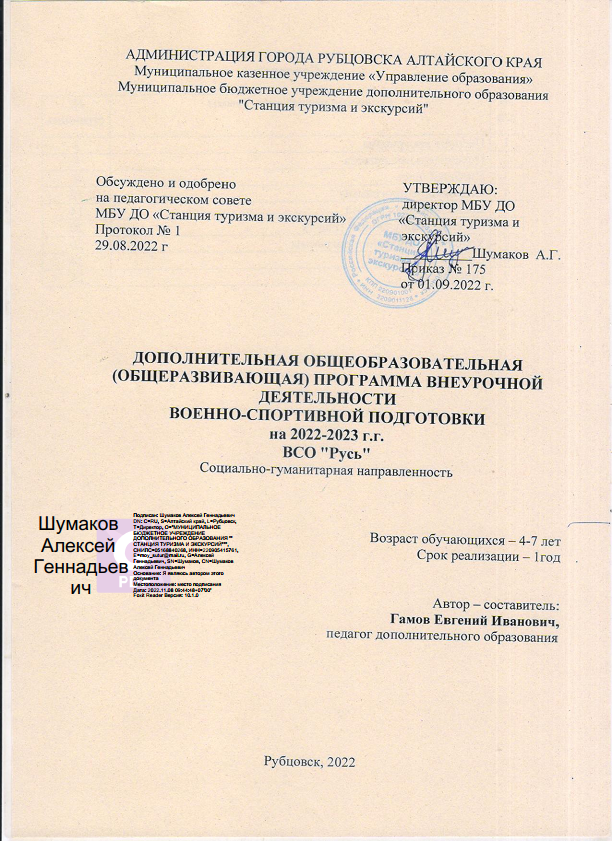 